Istituto Comprensivo______________________________	Curricoli infanzia A.S.______________	RELIGIONE CATTOLICA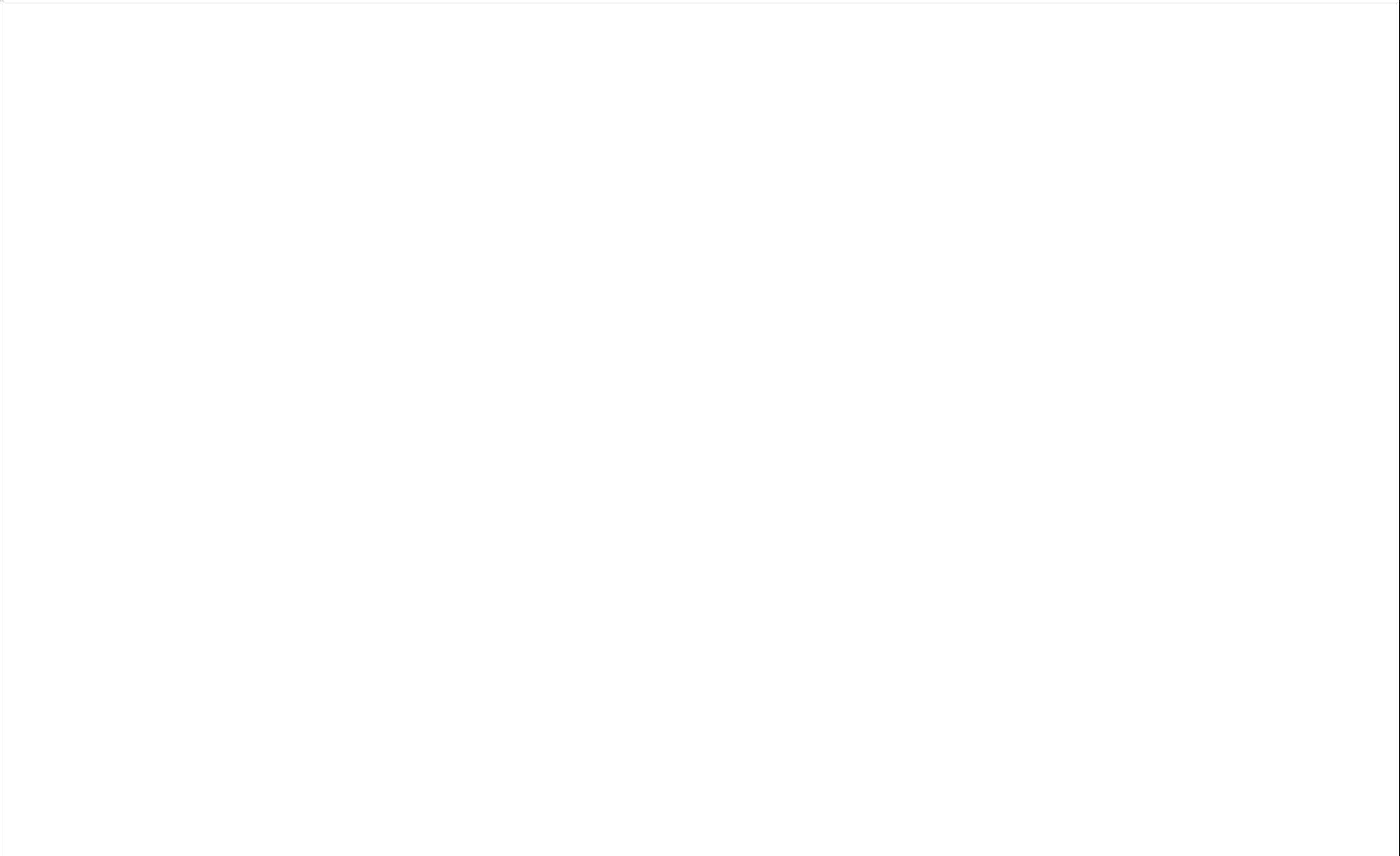 CURRICOLI SCUOLA DELL’INFANZIARELIGIONE CATTOLICATRAGUARDI PER LO SVILUPPO DELLEINDICATORI DI COMPETENZAPROPOSTECOMPETENZE(Stabiliti dal Collegio Docenti)DI ATTIVITA’(Dalle Integrazioni alle Indicazioni Nazionali per l’I.R.C.)(a cura della Programmazionepersonale dell’Insegnante)AL TERMINE DELLA SCUOLA DELL’INFANZIA3 ANNI3 ANNII traguardi relativi all’IRC sono distribuiti nei vari campi di esperienza.  Intuisce che Dio è padre e accoglie tutti.  Intuisce che Dio è padre e accoglie tutti.Il sé e l’altro  Si accosta alla conoscenza di Gesù.  Si accosta alla conoscenza di Gesù.Il sé e l’altroSperimenta  sé come dono di Dio.Scopre nei racconti del Vangelo la persona e l’insegnamento di Gesù,  Sperimenta la gioia della festa cristiana.  Sperimenta la gioia della festa cristiana.da cui apprende che Dio è Padre di tutti e che la Chiesa è la comunità  Sperimenta la gioia della festa cristiana.  Sperimenta la gioia della festa cristiana.da cui apprende che Dio è Padre di tutti e che la Chiesa è la comunità  Mostra curiosità nei confronti di immagini d’arte sacra.  Mostra curiosità nei confronti di immagini d’arte sacra.di uomini e donne unita nel suo nome, per sviluppare un positivo senso  Mostra curiosità nei confronti di immagini d’arte sacra.  Mostra curiosità nei confronti di immagini d’arte sacra.di uomini e donne unita nel suo nome, per sviluppare un positivo senso  Ascolta e comprende semplici racconti biblici.  Ascolta e comprende semplici racconti biblici.di sé e sperimentare relazioni serene con gli altri, anche appartenenti a  Osserva con meraviglia la natura, dono di Dio.  Osserva con meraviglia la natura, dono di Dio.differenti tradizioni culturali e religiose.4 ANNI4 ANNIIl corpo e il movimento4 ANNI4 ANNIIl corpo e il movimento  Riconosce Dio che è Padre e accoglie tutti.  Riconosce Dio che è Padre e accoglie tutti.Riconosce nei segni del corpo l’esperienza religiosa propria e altrui per  Riconosce Dio che è Padre e accoglie tutti.  Riconosce Dio che è Padre e accoglie tutti.cominciare a manifestare anche in questo modo la propria interiorità,  Riconosce Gesù, figlio di Dio.  Riconosce Gesù, figlio di Dio.cominciare a manifestare anche in questo modo la propria interiorità,  Riconosce gli altri come dono di Dio.  Riconosce gli altri come dono di Dio.l’immaginazione e le emozioni.  Riconosce gli altri come dono di Dio.  Riconosce gli altri come dono di Dio.Immagini, suoni e colori  Riconosce le principali immagini sacre.  Riconosce le principali immagini sacre.Riconosce alcuni linguaggi simbolici e figurativi caratteristici delle  Conosce qualche preghiera della comunità cristiana.  Conosce qualche preghiera della comunità cristiana.tradizioni e della vita dei cristiani (segni, feste, preghiere, canti,Ascolta e comprende  semplici racconti biblici.gestualità, spazi, arte), per poter esprimere con creatività il proprio  Memorizza qualche semplice canto, poesia, preghiera.  Memorizza qualche semplice canto, poesia, preghiera.vissuto religioso.  Riflette sulla natura, dono di Dio.  Riflette sulla natura, dono di Dio.I discorsi e le parole5 ANNI5 ANNIImpara alcuni termini del linguaggio cristiano, ascoltando semplici  Sa che Dio è Padre e accoglie tutti.  Sa che Dio è Padre e accoglie tutti.racconti biblici, ne sa narrare i contenuti riutilizzando i linguaggi  Conosce Gesù, figlio di Dio.  Conosce Gesù, figlio di Dio.appresi, per sviluppare una comunicazione significativa anche in  Manifesta atteggiamenti di reciproca accoglienza.  Manifesta atteggiamenti di reciproca accoglienza.ambito religioso.  Manifesta atteggiamenti di reciproca accoglienza.  Manifesta atteggiamenti di reciproca accoglienza.ambito religioso.  Riconosce il corpo come dono di Dio, da rispettare e curare.  Riconosce il corpo come dono di Dio, da rispettare e curare.La conoscenza del mondo  Riconosce il corpo come dono di Dio, da rispettare e curare.  Riconosce il corpo come dono di Dio, da rispettare e curare.La conoscenza del mondo  Utilizza il corpo come strumento di solidarietà verso gli altri...  Utilizza il corpo come strumento di solidarietà verso gli altri...Osserva con meraviglia ed esplora con curiosità il mondo, riconosciuto  Utilizza il corpo come strumento di solidarietà verso gli altri...  Utilizza il corpo come strumento di solidarietà verso gli altri...Osserva con meraviglia ed esplora con curiosità il mondo, riconosciuto  Fa esperienza della preghiera comunitaria.  Fa esperienza della preghiera comunitaria.dai cristiani e da tanti uomini religiosi come dono di Dio Creatore, per  Fa esperienza della preghiera comunitaria.  Fa esperienza della preghiera comunitaria.dai cristiani e da tanti uomini religiosi come dono di Dio Creatore, per  Riconosce e rispetta la natura, dono di Dio da custodire e  Riconosce e rispetta la natura, dono di Dio da custodire esviluppare sentimenti di responsabilità nei confronti della realtà,  Riconosce e rispetta la natura, dono di Dio da custodire e  Riconosce e rispetta la natura, dono di Dio da custodire esviluppare sentimenti di responsabilità nei confronti della realtà,difendere.abitandola con fiducia e speranza.difendere.abitandola con fiducia e speranza.Rappresenta e drammatizza  racconti biblici e/o la vita di Gesù